На пороге новых открытий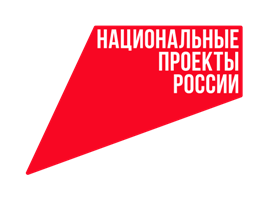 В средней школе № 1 города Мценска продолжается работа по подготовке к открытию образовательного центра «Точка роста».Центр будет создан благодаря реализации регионального проекта «Современная школа» национального проекта «Образование».- Перед нами стоят большие задачи, которые необходимо решить к 1 сентября следующего учебного года: ремонт помещений и учебно-рекреационного пространства, выбор приятного и функционального интерьера, вовлечение в деятельность Центра обучающихся школы и родительской общественности, - отмечает руководитель образовательного центра Светлана Хрусталева. - Одной из первостепенных задач является повышение квалификации педагогов. Для этого используются все доступные ресурсы. Так, в конце марта, учителя биологии, химии, информатики и физики, а также представители администрации школы прошли обучение по программе повышения квалификации «Управление проектами в образовательной организации в условиях реализации национального проекта «Образование» на базе БУ ОО ДПО «Институт развития образования» Орловской области. В рамках программы обучения педагоги познакомились с проектным менеджментом в образовательной организации и разработали управленческий проект. Все успешно завершили обучение и, получили удостоверения о повышении квалификации.14-15 апреля педагоги и администрация школы приняли участие во Всероссийском методическом семинаре для педагогов и руководителей центров образования «Точка роста» «Практические аспекты реализации основных и дополнительных общеобразовательных программ с использованием ресурсов центров «Точка роста». - В рамках семинара в дистанционном формате были представлены региональные практики реализации основных и дополнительных общеобразовательных программ с использованием оборудования центров «Точка роста», - говорит Светлана Юрьевна. -  Семинар проходил в Курске. Большим подспорьем в подготовке к открытию центра является информационно-методический канал ФГАУ «ФНФРО» для муниципальных и региональных координаторов, руководителей и педагогов центров образования «Точка роста». Систематически на канале идет трансляция вебинаров, семинаров, публикуются новости, ключевые нормативные и методические материалы.Одновременно в школе ведутся ремонтные работы и работа по брендированию помещений. Первыми ласточками  скоро станут химическая и биологическая лаборатории. Идет подготовка к ремонту технологической и физической лабораторий.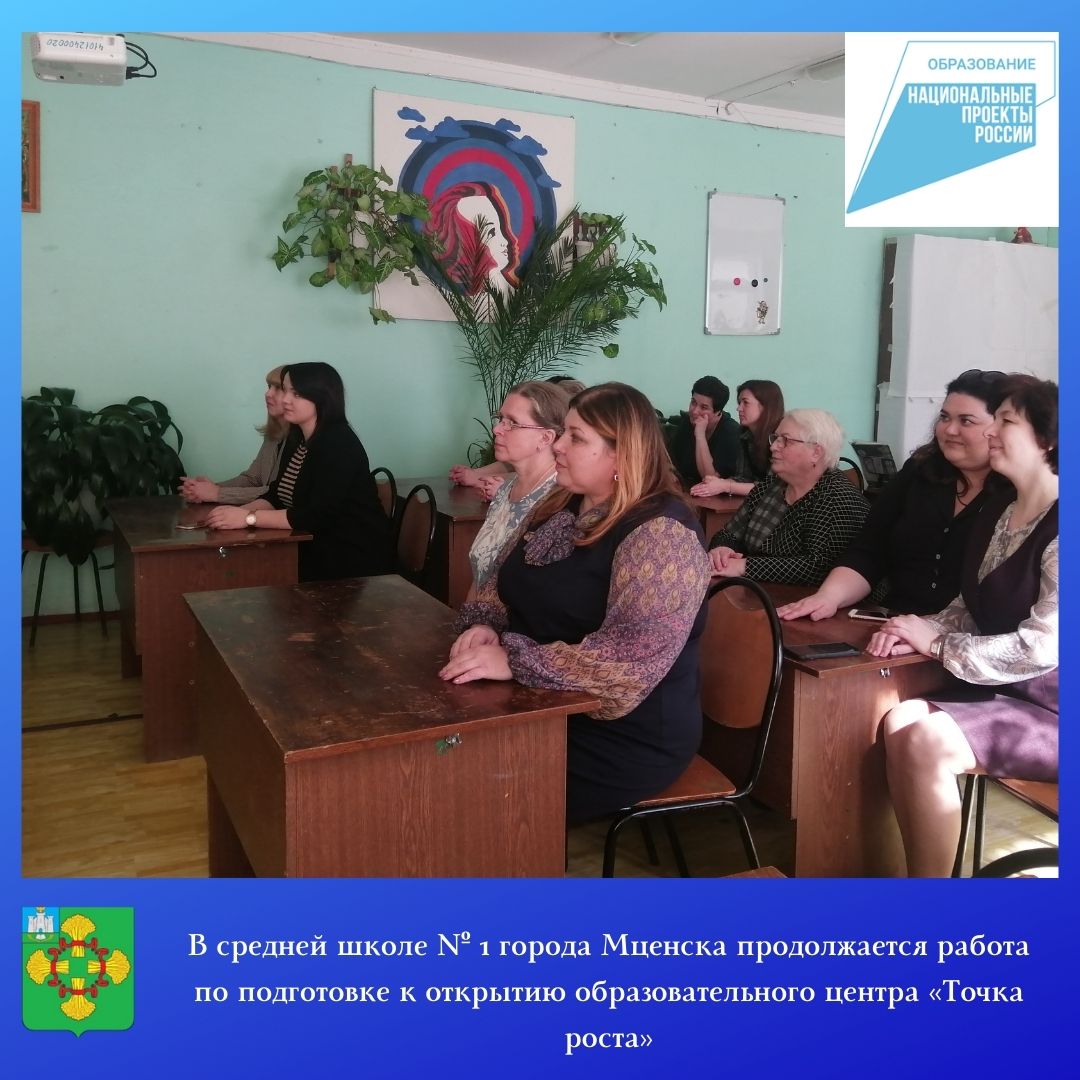 